Motor Vehicle Collision HistoryName:					Date:			Age:			Gender:Date of Accident:				Claim Number:The following questions concern the accidents’ moment of impact:Describe the movements of your head and/or body that you were aware of at the time of impact.The following questions concern the time period immediate following the accident:In what areas did you immediately feel pain?The following day, did your discomfort: 		Increase		Decrease	No changeIn the days following the accident, did pain in any new locations arise? If so, where?Did you experience cuts and/or bruises?		No		Yes	If yes, where?Since the accident, have x-rays been taken?		No 		Yes	If yes, where?Did your major complaints exist before the accident? 	No		Yes			If yes, please explain.1.) Describe your main complaint:2.) Mark the areas of complaint on your body:		R		L		       L		        R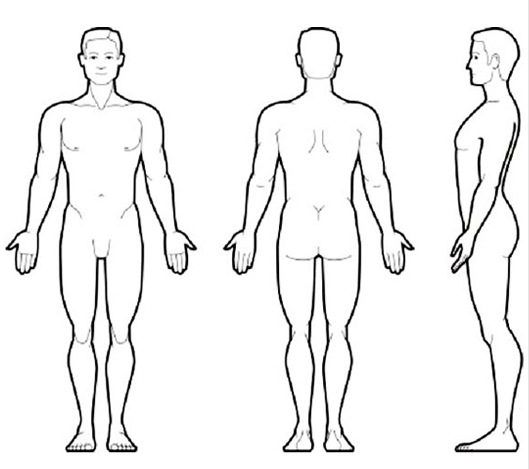 11.) What activities are you having difficulty performing? (ex: mowing lawn, doing dishes, etc.)16.) Have you seen any other doctor for this complaint?	None		other chiropractor	medical doctor		physical therapist			other:	17.) Have you been treated by another doctor for ANY condition in the last twelve months?	No		Yes		Drs. Name:	What condition?18.) When was your last physical exam?			        Were there any concerns?23.) Health and Family History24.) Please list any other conditions:25.) Are you taking any prescription medications?			No			Yes        If yes, please fill out a prescription medication list at the end of this questionnaire.26.) Do you have any known allergies to drugs?			No			Yes        If yes, please include that information on the prescription medication list.27.) Please list any surgical procedures and known dates:28.) Please describe any past injuries or falls you’ve had:29.) Have you been in any other auto accidents?			No			Yes        If yes, when?        Were you treated?						No			Yes        If yes, by whom?        Did you completely recover?					No			Yes30.) Have you had similar prior complaints?				No			Yes        If yes, please describe:Health habits31.) Do you have a good, supportive mattress? 			No 			Yes        What is your favorite sleeping position?		Side		Back		Stomach32.) Have you ever been treated by a chiropractor?			No			Yes        If yes, what area was treated?		Low back		Mid-back		Neck        Did the adjustments relieve your symptoms?			No			Yes34.) (Women Only) Are you pregnant?				No		Yes        If yes, how far along are you?        How many pregnancies have you had?        When was your last pap smear?				Were findings normal?        When was your last mammogram?			Were findings normal?35.) (Men only) Have you had your prostate examined?		No		Yes        If yes, when?						Were findings normal?Demographic Information (Optional)Your VehicleYour VehicleYour VehicleYour VehicleYour VehicleYour VehicleMake:Make:Model:Model:Year:Year:Type of Vehicle:Size:Size:Speed of vehicle:Speed of vehicle:Physical orientationCarSubcompactSubcompactStoppedStoppedTraffic SignalVanCompactCompactDeceleratingDeceleratingTrafficSport UtilityMid-sizeMid-sizeAcceleratingAcceleratingStop signPickup TruckFull-sizeFull-sizeMoving approximately ______ mphMoving approximately ______ mphPedestrianSemi-TruckMoving approximately ______ mphMoving approximately ______ mphParkingMotorcycleMoving approximately ______ mphMoving approximately ______ mphBusy intersectionAccident InformationAccident InformationYour position in the vehicle:Collison Type: DriverRear impactFront passengerFront impactRear passenger: driver’s sideDiver’s side impactRear passenger: passenger sidePassenger’s side impactRear messenger: middlePedestrian incidentThird Row SeatIf rear impact occurred, did your vehicle hit the car in front of you?          Yes               No       If yes, what was the make and model of that car?If rear impact occurred, did your vehicle hit the car in front of you?          Yes               No       If yes, what was the make and model of that car?If rear impact occurred, was your vehicle pushed forward from the impact?      Yes          No       If yes, about how far was your vehicle moved?     ½ car length     1 car length     1+ car lengthIf rear impact occurred, was your vehicle pushed forward from the impact?      Yes          No       If yes, about how far was your vehicle moved?     ½ car length     1 car length     1+ car lengthIf you were the driver, was your foot on the brake pedal?       Yes       No       Removed by impactIf you were the driver, was your foot on the brake pedal?       Yes       No       Removed by impactThe Other vehicleThe Other vehicleThe Other vehicleMake:Model:Year:Type of vehicle:Size:Was the other vehicle…CarSubcompactLarger than yours?VanCompactSmaller than yours?Sport UtilityMid-sizeSame size as yours?Pickup TruckFull-sizeSemi-TruckConditions at the Time of the AccidentConditions at the Time of the AccidentConditions at the Time of the AccidentConditions at the Time of the AccidentConditions at the Time of the AccidentTime of Day:Road Condition:Visibility:Visibility compromised by:Visibility compromised by:DaylightDryExcellentSetting sunSnowDawnWetGoodRising sunTrafficDuskIceFairFogGlareNightSnowPoorRainN/AWere you…Were you…Restraints:Restraints:Totally unaware the accident was impendingTotally unaware the accident was impendingLap belt and shoulder harnessShoulder harness onlyLap belt and shoulder harnessShoulder harness onlyAware the accident was impending and did not brace for impact Aware the accident was impending and did not brace for impact Lap belt onlyLap belt onlyAware the accident was impending and braced for impactAware the accident was impending and braced for impactNo restraintNo restraintIf you braced, how did you know the collision was about to happen?If you braced, how did you know the collision was about to happen?If you braced, how did you know the collision was about to happen?If you braced, how did you know the collision was about to happen?Did the airbag deploy?Did the airbag deploy?What position was your headrest in?What position was your headrest in?No air bag equippedNo air bag equippedTop of headrest even with the top of my headTop of headrest even with the top of my headAir bag did not deployAir bag did not deployTop of headrest even with middle of my neckTop of headrest even with middle of my neckAirbag deployedAirbag deployedTop of headrest even with my shouldersTop of headrest even with my shouldersWhat position was your head in?What position was your head in?Position of your body at the time of impact?Position of your body at the time of impact?Facing straight aheadFacing straight aheadFacing straight aheadFacing straight aheadTilted forwardTilted forwardTilted forwardTilted forwardRotated to your rightRotated to your rightRotated to your rightRotated to your rightRotated to your leftRotated to your leftRotated to your leftRotated to your leftHands on the steering wheelReclinedHands on the steering wheelReclinedWere you wearing a hat or glasses?Were you wearing a hat or glasses?Was the seat back adjustment altered by the collision?Was the seat back adjustment altered by the collision?NoNoNo No YesYesYesYesWas/Were it/they still on after the collision?Was/Were it/they still on after the collision?Was the seat broken?Was the seat broken?NoNoNoNoYesYesYesYesDid any parts of your body strike any part of the vehicle? Did any parts of your body strike any part of the vehicle? Did any parts of your body strike any part of the vehicle? Did any parts of your body strike any part of the vehicle? Head hit headrestLeg hit dashboardLeg hit dashboardAirbag hit headHead hit wind shieldLeg hit steering wheelLeg hit steering wheelAirbag hit torsoHead hit ceilingArm hit dashboardArm hit dashboardAirbag hit legTorso hit doorTorso hit doorAirbag hit armHead hit steering wheelTorso hit steering wheelTorso hit steering wheelArm hit steering wheelDid you lose consciousness?Were you able to walk unaided?NoNoYesHow long?YesImmediately following the accident, were you:Where did you go immediately following the collision?DizzyDrove homeDazedDriven home by anotherDisorientedDrove to workNauseatedDrove to hospitalNervousDriven to hospital by anotherWeakTaken to hospital via ambulanceOther:Damage to vehicle you were in:Police report filed?Citations issued?Incurred damage $YesDriver of the vehicle you were a passenger in Totaled: $ NoDriver of other vehicleNot sureYourselfNone3.) Please circle the rate of your pain: 0 = no pain, 10 = extreme pain 3.) Please circle the rate of your pain: 0 = no pain, 10 = extreme pain 3.) Please circle the rate of your pain: 0 = no pain, 10 = extreme pain 3.) Please circle the rate of your pain: 0 = no pain, 10 = extreme pain 3.) Please circle the rate of your pain: 0 = no pain, 10 = extreme pain 3.) Please circle the rate of your pain: 0 = no pain, 10 = extreme pain 3.) Please circle the rate of your pain: 0 = no pain, 10 = extreme pain 3.) Please circle the rate of your pain: 0 = no pain, 10 = extreme pain Neck or headacheNeck or headacheNeck or headacheNeck or headacheMid-back painMid-back painMid-back painMid-back painWhat is your neck or headache pain level at its best?      0    1    2    3    4    5    6    7    8    9    10 What is your neck or headache pain level at its best?      0    1    2    3    4    5    6    7    8    9    10 What is your neck or headache pain level at its best?      0    1    2    3    4    5    6    7    8    9    10 What is your neck or headache pain level at its best?      0    1    2    3    4    5    6    7    8    9    10 What is your mid-back pain level at its best?      0    1     2    3    4    5    6    7    8    9    10What is your mid-back pain level at its best?      0    1     2    3    4    5    6    7    8    9    10What is your mid-back pain level at its best?      0    1     2    3    4    5    6    7    8    9    10What is your mid-back pain level at its best?      0    1     2    3    4    5    6    7    8    9    10What is your neck or headache pain level at its worst?      0    1    2    3    4    5    6    7    8    9    10What is your neck or headache pain level at its worst?      0    1    2    3    4    5    6    7    8    9    10What is your neck or headache pain level at its worst?      0    1    2    3    4    5    6    7    8    9    10What is your neck or headache pain level at its worst?      0    1    2    3    4    5    6    7    8    9    10What is your mid-back pain level at its worst?      0    1    2    3    4    5    6    7    8    9    10What is your mid-back pain level at its worst?      0    1    2    3    4    5    6    7    8    9    10What is your mid-back pain level at its worst?      0    1    2    3    4    5    6    7    8    9    10What is your mid-back pain level at its worst?      0    1    2    3    4    5    6    7    8    9    10Low BackLow BackLow BackLow BackOther:Other:Other:Other:What is your low back pain at its best?      0    1    2    3    4    5    6    7    8    9    10What is your low back pain at its best?      0    1    2    3    4    5    6    7    8    9    10What is your low back pain at its best?      0    1    2    3    4    5    6    7    8    9    10What is your low back pain at its best?      0    1    2    3    4    5    6    7    8    9    10Pain at its best?      0    1    2    3    4    5    6    7    8    9    10Pain at its best?      0    1    2    3    4    5    6    7    8    9    10Pain at its best?      0    1    2    3    4    5    6    7    8    9    10Pain at its best?      0    1    2    3    4    5    6    7    8    9    10What is your low back pain at its worst?      0    1    2    3    4    5    6    7    8    9    10What is your low back pain at its worst?      0    1    2    3    4    5    6    7    8    9    10What is your low back pain at its worst?      0    1    2    3    4    5    6    7    8    9    10What is your low back pain at its worst?      0    1    2    3    4    5    6    7    8    9    10Pain at its worst?      0    1    2    3    4    5    6    7    8    9    10Pain at its worst?      0    1    2    3    4    5    6    7    8    9    10Pain at its worst?      0    1    2    3    4    5    6    7    8    9    10Pain at its worst?      0    1    2    3    4    5    6    7    8    9    104.) The complaints began:4.) The complaints began:4.) The complaints began:4.) The complaints began:4.) The complaints began:4.) The complaints began:4.) The complaints began:4.) The complaints began:Immediately after accidentImmediately after accidentImmediately after accidentWithin days of the accidentWithin days of the accidentOther:Other:Other:5.) The pain is:5.) The pain is:5.) The pain is:5.) The pain is:5.) The pain is:5.) The pain is:5.) The pain is:5.) The pain is:ConstantConstantNearly constantNearly constantNearly constantNearly constantComes and goesComes and goes6.) What does your main complaint feel like?6.) What does your main complaint feel like?6.) What does your main complaint feel like?6.) What does your main complaint feel like?SharpSharpDullDullDullDullAchyAchyThrobbingThrobbingShootingShootingShootingShootingBurningBurningPins/needlesPins/needlesStiffStiffStiffStiffTightTightOther:Other:Other:Other:7.) How are your symptoms changing?7.) How are your symptoms changing?7.) How are your symptoms changing?7.) How are your symptoms changing?7.) How are your symptoms changing?7.) How are your symptoms changing?7.) How are your symptoms changing?7.) How are your symptoms changing?ImprovingImprovingWorseningWorseningWorseningWorseningNo changeNo change8.) What makes the pain worse?8.) What makes the pain worse?8.) What makes the pain worse?8.) What makes the pain worse?Bending forwardBending forwardLiftingLiftingLiftingLiftingWalkingWalkingSittingSittingGetting up and downGetting up and downGetting up and downGetting up and downCold/damp weatherCold/damp weatherDrivingDrivingActivities in generalActivities in generalActivities in generalActivities in generalLooking downLooking downCoughingCoughingBending backwardsBending backwardsBending backwardsBending backwardsLooking upLooking upSneezingSneezingLying downLying downLying downLying downTurning headTurning headStraining to pass stoolStraining to pass stoolStandingStandingStandingStandingreachingreaching9.) Symptoms are worse in9.) Symptoms are worse in9.) Symptoms are worse in9.) Symptoms are worse inMorningAfternoonAfternoonAfternoonEveningEveningEveningNo change10.) What home care makes the pain better?10.) What home care makes the pain better?10.) What home care makes the pain better?10.) What home care makes the pain better?IceIceLying downLying downLying downLying downStretchingStretchingHeatHeatSittingSittingSittingSittingMedicationMedicationRestRestStandingStandingStandingStandingother:other:12.) Does the pain radiate?No12.) Does the pain radiate?No13.) Is there numbness and/or tingling?No13.) Is there numbness and/or tingling?No14.) Is there weakness?No14.) Is there weakness?NoRightLeftRightLeftRightLeftUpper armUpper armUpper armUpper armUpper armUpper armForearmForearmForearmForearmForearmForearmHandHandHandHandHandHandButtockButtockButtockButtockButtockButtockThighThighThighThighThighThighCalfCalfCalfCalfCalfCalfFootFootFootFootFootFoot15.) Since the accident, have you experienced…15.) Since the accident, have you experienced…15.) Since the accident, have you experienced…NoYesChest pain?Shortness of breath?Changes in bowel or bladder function?Loss of bowel or bladder function?Sudden, severe headaches?Nausea and/or vomiting?Dizziness/vertigo?Poor balance?Vision changes?Ringing/buzzing in ears?Sensitivity to noise?Eyes sensitive to light?Memory loss / forgetful / poor concentration?Jaw pain or clicking?Anxiety?Problems with taste or smell?NoYesInquiry19.) Do you have any spinal x-rays? (Location acquired:                                         )20a.) Please list your occupation:20b.) Are you a shift worker?21.) Have you missed work due to the accident?        Dates off work:22.) Can you meet all physical demands for your occupation?MomDadSelfInquiry:AllergiesAnemiaArthritis (      Osteo                 Rheumatoid                 Lupus                 Other      )AsthmaBack problemsBone fracture (Which bone?                                     When?                   )Cancer (What type?                                                                                    )ConstipationDiabetes (                    Type I                    Type II                    )Digestive Disorders (        Hiatal hernia        acid reflux        ulcers     )DiarrheaFibromyalgiaHeadaches Heart diseaseHigh blood pressureHigh cholesterolKidney problemsMultiple SclerosisOsteoporosis/OsteopeniaPeripheral neuropathyPoor circulationScoliosisSinus problemsSleep apnea (Do you use a CPAP machine?           No             yes          )StrokeThyroid problems33.) How would you qualify your overall health right now?33.) How would you qualify your overall health right now?33.) How would you qualify your overall health right now?33.) How would you qualify your overall health right now?33.) How would you qualify your overall health right now?ExcellentVery goodGoodFairPoorInquiry:YesNoUnsureDo you eat mostly healthy, nutritious foods?Do you eat breakfast?Do you want to discuss healthy eating/weight loss coaching?Do you take vitamins?    If yes, please include them on your prescription medication list.Has your medical doctor advised you not to take certain vitamins?Do you have a sensitivity to shellfish?Do you exercise?    If yes, please list:Do you drink alcohol?    If yes, how many drinks per week on average?    Do you have, or have you ever, had a dependence on alcohol?    If yes, are you now in recovery?Do you take illegal drugs?    Do you have, or have you ever, had a dependence on illegal     drugs?    If yes, are you in recovery?Do you have, or have you ever had a dependence on prescription drugs?    If yes, are you in recovery?Do you have AIDS or HIV?Do you have a communicable disease such as hepatitis or tuberculosis?    If yes, please list:Preferred Language:Marital Status:Smoker Status:EnglishSingleCurrent, dailySpanishMarriedCurrent, occasionalFrenchSeparatedFormer smokerGermanDivorcedNever smokedItalianWidowedRussianPortugueseDependent Children?Education level:ChineseNoHigh school graduateJapaneseYesVocational schoolKoreanIf yes, how many?1-4 years of collegeVietnameseGraduate or more